DOBER TEKPRIDRŽUJEMO SI PRAVICODO SPREMEMBE JEDILNIKA ZARADI DOBAVE SUROVIN DOBAVITELJEV in PRILAGODTIVE JEDILNIKA STAROSTI OTROK. DNEVNO JE OTROKOM NA VOLJO VODA ALI ČAJ.LOKALNOLEGENDA: snovi ali proizvodi, ki povzročajo alergijo ali preobčutljivost:G. Žita, ki vsebujejo gluten, R. Raki in proizvodi iz rakov, J. Jajca in proizvodi iz jajc, Ri. Ribe in proizvodi iz rib, A. Arašid (kikiriki) in proizvodi iz arašidov, S. Zrnje soje inproizvodi iz soje, L. Mleko in mlečni izdelki (vsebujejo laktozo), O. Oreški, Z. Listna zelena in proizvodi iz nje, Go. Gorčično seme ali proizvodi iz njega, Se. Sezamovo seme ali proizvodi iz njega, Ž. Žveplov dioksid ali sulfiti v koncentraciji (več kot 10 mg/kg ali 10 mg/l glede na skupni SO2), B. Volčji bob in proizvodi iz njega, M. Mehkužci in proizvodi iz njih.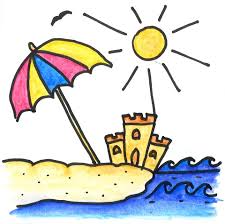 DOBER TEKPRIDRŽUJEMO SI PRAVICODO SPREMEMBE JEDILNIKA ZARADI DOBAVE SUROVIN DOBAVITELJEV in PRILAGODTIVE JEDILNIKA STAROSTI OTROK. DNEVNO JE OTROKOM NA VOLJO VODA ALI ČAJ.LOKALNOLEGENDA: snovi ali proizvodi, ki povzročajo alergijo ali preobčutljivost:G. Žita, ki vsebujejo gluten, R. Raki in proizvodi iz rakov, J. Jajca in proizvodi iz jajc, Ri. Ribe in proizvodi iz rib, A. Arašid (kikiriki) in proizvodi iz arašidov, S. Zrnje soje inproizvodi iz soje, L. Mleko in mlečni izdelki (vsebujejo laktozo), O. Oreški, Z. Listna zelena in proizvodi iz nje, Go. Gorčično seme ali proizvodi iz njega, Se. Sezamovo seme ali proizvodi iz njega, Ž. Žveplov dioksid ali sulfiti v koncentraciji (več kot 10 mg/kg ali 10 mg/l glede na skupni SO2), B. Volčji bob in proizvodi iz njega, M. Mehkužci in proizvodi 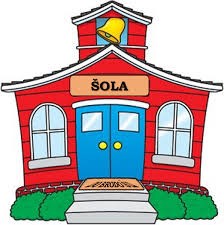 DOBER TEKPRIDRŽUJEMO SI PRAVICODO SPREMEMBE JEDILNIKA ZARADI DOBAVE SUROVIN DOBAVITELJEV in PRILAGODTIVE JEDILNIKA STAROSTI OTROK. DNEVNO JE OTROKOM NA VOLJO VODA ALI ČAJ.LOKALNOLEGENDA: snovi ali proizvodi, ki povzročajo alergijo ali preobčutljivost:G. Žita, ki vsebujejo gluten, R. Raki in proizvodi iz rakov, J. Jajca in proizvodi iz jajc, Ri. Ribe in proizvodi iz rib, A. Arašid (kikiriki) in proizvodi iz arašidov, S. Zrnje soje inproizvodi iz soje, L. Mleko in mlečni izdelki (vsebujejo laktozo), O. Oreški, Z. Listna zelena in proizvodi iz nje, Go. Gorčično seme ali proizvodi iz njega, Se. Sezamovo seme ali proizvodi iz njega, Ž. Žveplov dioksid ali sulfiti v koncentraciji (več kot 10 mg/kg ali 10 mg/l glede na skupni SO2), B. Volčji bob in proizvodi iz njega, M. Mehkužci in proizvodi iz njih.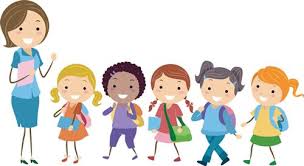 DOBER TEKPRIDRŽUJEMO SI PRAVICODO SPREMEMBE JEDILNIKA ZARADI DOBAVE SUROVIN DOBAVITELJEV in PRILAGODTIVE JEDILNIKA STAROSTI OTROK. DNEVNO JE OTROKOM NA VOLJO VODA ALI ČAJ.LOKALNOLEGENDA: snovi ali proizvodi, ki povzročajo alergijo ali preobčutljivost:G. Žita, ki vsebujejo gluten, R. Raki in proizvodi iz rakov, J. Jajca in proizvodi iz jajc, Ri. Ribe in proizvodi iz rib, A. Arašid (kikiriki) in proizvodi iz arašidov, S. Zrnje soje inproizvodi iz soje, L. Mleko in mlečni izdelki (vsebujejo laktozo), O. Oreški, Z. Listna zelena in proizvodi iz nje, Go. Gorčično seme ali proizvodi iz njega, Se. Sezamovo seme ali proizvodi iz njega, Ž. Žveplov dioksid ali sulfiti v koncentraciji (več kot 10 mg/kg ali 10 mg/l glede na skupni SO2), B. Volčji bob in proizvodi iz njega, M. Mehkužci in proizvodi iz njih.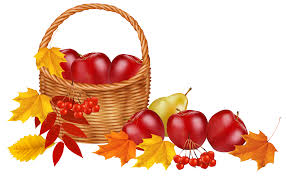 DOBER TEKPRIDRŽUJEMO SI PRAVICODO SPREMEMBE JEDILNIKA ZARADI DOBAVE SUROVIN DOBAVITELJEV in PRILAGODTIVE JEDILNIKA STAROSTI OTROK. DNEVNO JE OTROKOM NA VOLJO VODA ALI ČAJ.LOKALNOLEGENDA: snovi ali proizvodi, ki povzročajo alergijo ali preobčutljivost:G. Žita, ki vsebujejo gluten, R. Raki in proizvodi iz rakov, J. Jajca in proizvodi iz jajc, Ri. Ribe in proizvodi iz rib, A. Arašid (kikiriki) in proizvodi iz arašidov, S. Zrnje soje inproizvodi iz soje, L. Mleko in mlečni izdelki (vsebujejo laktozo), O. Oreški, Z. Listna zelena in proizvodi iz nje, Go. Gorčično seme ali proizvodi iz njega, Se. Sezamovo seme ali proizvodi iz njega, Ž. Žveplov dioksid ali sulfiti v koncentraciji (več kot 10 mg/kg ali 10 mg/l glede na skupni SO2), B. Volčji bob in proizvodi iz njega, M. Mehkužci in proizvodi iz njih.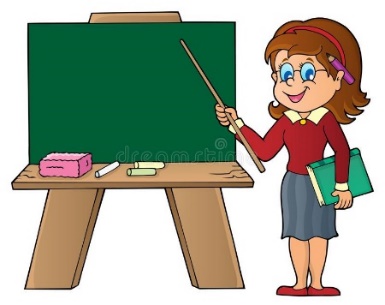 DANSHEMA ŠS IN MZAJTRKMALICAKOSILOPOPOLDANSKA MALICAPON31.8.POČITNICEPOČITNICEPOČITNICEPOČITNICETOR1.9.1. ŠOLSKI DAN1. ŠOLSKI DAN1. ŠOLSKI DAN1. ŠOLSKI DANSRE2.9.GROZDJEPražena jajčka (J), mini temna bombetka (G, S), zeliščni čaj Temna žemlja (G, S), piščančja prsa, rezina sira (L), paprika, EKO JABOLČNI SOKEnolončnica s piščančjim mesom in cmočki (G, J), carski praženec (G, J, L), DOMAČ JABOLČNI KOMPOTSadna skuta (L), sezamova štručka (G, S, Se)ČET3.9.EKO MLEKOKoruzni kruh (G, S), maslo (L), med, sok Kremna gobova juha (G, L), zeliščna štručka (G, S), LUBENICABrokolijeva juha, Makaronovo meso (G), riban sir (L), rdeča pesa v solatiSirova štručka (G, S), slivePET4.9.JABOLKOMleko (L), kosmiči (G, S), bananaBREZMESNI DANMlečni riž (G, L), kakavov posip, nektarinaZelenjavna juha, paniran ribji file (G, L, J), krompirjeva solata, sladoled (L, S)ovseni kruh (G, S), tunin namaz (Ri)DANSHEMA ŠS IN MZAJTRKMALICAKOSILOPOPOLDANSKA MALICAPON7.9.EKO MLEKOTopli sendvič (G, S, L), sadni čajKraljeva štručka (G, S), DOMAČ SADNI JOGURT (L), grozdjeGoveja juha z zvezdicami (G, Z), mesno-zelenjavna lazanja s piščančjim mesom (G, S, L, J), rdeča pesaTopljeni sir (L), koruzni kruh (G, S), jabolkoTOR8.9Sadni jogurt (L), mini temna bombetka (G, S)EKO POLNOZRNATI PIRINI SVEDRI s smetanovo tunino omako(G, L), ribani sir (L) BIO SADNO ZELENJAVNI SOK, melonaPiščančja obara z žličniki (G, J), ovseni kruh (G, S), DOMAČ SKUTIN ZAVITEK, DOMAČ JABOLČNI KOMPOTPiknik keksi (G, L; J), ananasSRE9.9.PAPRIKA, PARADIŽNIK, SLIVAKoruzni kruh(G S), sirni namaz  (L), zelena paprika, nesladkan otroški čajHrenovka (S), polnozrnata štručka (G, S, Se), gorčica (Go), čajŠpinačna juha, pleskavica, masleni krompir,  mehiška solata z DOMAČIM PARADIŽNIKOMMlečna pletena štručka (G, S, L), grozdjeČET10.9.EKO MLEKOPolnozrnati kruh (G, S, Se), maslo (L), marmelada, mleko (L), jabolčni krhlji (Ž)Sadi kefir (L), EKO KORUZNI KOSMIČI Z MANJ SLADKORJA (G), mini temna bobetka (G, S), hruška  Kokošja juha z rezanci (G, Z), piščančji trakci, dušeno zelje, pire krompir, sadna kupa (L)Sezamova štručka (G, S, Se), melonaPET11.9.JABOLKAPšenični zdrob na mleku (G, L), posip s cimetom/ kakavom, bananaAjdov kruh (G, S), maslo (L), med, sliva, zeliščni čajKremna bučna juha (L), sesekljani ribji polpeti (Ri, J, G), testeninska solata z DOMAČIM PARADIŽNIKOM (G, S) Orehov rogljič (G, S), jabolkoDANSHEMA ŠS IN MZAJTRKMALICAKOSILOPOPOLDANSKA MALICAPON14.9.Sendvič (G, S, L), sadni čajEKO DOMAČE MLEKO (G), koruzni žganci (G), GROZDJE, mini temna bombetka (G, S)Kokošja juha z ribano kašo (G, J),Piščančja nabodala, džuveč riž, kumarična solataKoruzni kruh(G, S), sirni namaz (L), kisla kumaricaTOR15.9.EKO JOGURTSadni jogurt (L), makova štručka (G, S)Marmeladni buhtelj (G, S, J), DOMAČ JABOLČNI KOMPOTČesnova juha z kruhovimi kockami (G, S), svinjski zrezki v zelenjavni omaki (G), zdrobovi cmoki (G, J), PARADIŽNIKOVA SOLATASkutin zavitek (G, L), lubenicaSRE16.9.SLIVEMleko (L), čokoladni kosmiči (G), jabolko Polnozrnata štručka in paniran ribji file (G, S, Ri), paradižnik, zelena solata, sadni čajPašta fižol juha s kranjsko klobaso, DOMAČE SKUTINO SADNO PECIVO (G, L), koruzni kruh (G, S), DOMAČ JABOLČNI KOMPOTSadni jogurt (L), makova štručka (G, S) ČET17.9.GROZDJEOrehov rogljič (G, S, O), banana, mlekoMesno zelenjavna enolončnica (G, Z), makova štručka (G, S)Čufti v paradižnikovi omaki (G), pire krompir, sladoled (G, L)Šunka sir štručka (G, S, L), grozdjePET18.9.JABOLKATemni kruh (G, S), pašteta, paradižnik, zeliščni čajPolnozrnata sirova štručka (G, S; L), DOMAČ PUDING, GROZDJEBučna juha, EKO PERESNIKI v smetanovi omaki z lososom (l, Ri), ribani sir (L),  ZELENA SOLATARženi kruh(G, S), mešana marmelada, slivaDANSHEMA ŠS IN MZAJTRKMALICAKOSILOPOPOLDANSKA MALICAPON21.9.EKO MLEKOPražena jajčka (J), mini temna bombetka (G, S), zeliščni čajRženi kruh (G), čokoladni namaz (G, L; O), bela kava z EKO DOMAČIM MLEKOM, hruškaCvetačna krem juha (L), pečene piščančje krače, ajdova kaša z korenčkom, zelena solata Tunina pašteta (Ri), rženi kruh (G, S), jabolkoTOR22.9.Sirova štručka (G, S, L), kakav (L, G), grozdjeEKO PIRIN ZDROB (G, L), kakavov posip, melona, ovseni kruh (G, S)Ričet s prekajenim mesom (G), temni kruh (G, S), DOMAČ VANILI PUDING z DOMAČIM EKO MLEKOM (L, G)Mlečni kruh (G, S, L), maslo, slivaSRE23.9.GROZDJERženi kruh (G, S), tunin namaz (L, Ri), mleko (L)Temna žemlja (G, S), salama piščančja prsa, sir (L), paprika, 100% DOMAČ JABOLČNI SOKGoveja juha z rezanci (G, Z), govedina, špinača (L), pire krompir (L)Jabolčni zavitek (G, S), melonaČET24.9.Koruzni kruh (G, S), aljaževa salama, paradižnik, zeliščni čajSirova štručka (G, S, L), DOMAČ JUGURT (L) , bananaBrokolijeva kremna juha (L), panirani puranji zrezki (G, L, J), rizi-bizi, PARADIŽNIKOVA SOLATA S PAPRIKO (G)Makovka štručka (G, S), rezina poltrdega sira (L), limonadaPET25.9.JABOLKAOvseni kruh (G, S), sirni namaz (L), paprika, sadni čajPolnozrnati kruh (G, S, Se), EKO VIŠNJEVA MARMELADA, kisla smetana (L), bela žitna kava (G), lubenicaBučna juha, pečen ribji file (Ri), EKO KUS-KUS z zelenjavo (G), KUMARIČNA SOLATABiskvitna potička (G, S, J), jabolkoDANSHEMA ŠS IN MZAJTRKMALICAKOSILOPOPOLDANSKA MALICAPON28.9.GROZDJEMakovka štručka (G, S), rezina poltrdega sira (L), limonadaKrompirjev golaž s hrenovko, mini jabolčni žepek (G, S), melona, BIO sadno zelenjavni sokKostna juha z zvezdicami (G, Z), piščančji zrezki v zelenjavni omaki, njoki (G, L, J), rdeča pesaSirova štručka (G, S,L), grozdjeTOR29.9.EKO MLEKOPolnozrnat kruh (G, S), piščančja pašteta, kumarice, zeliščni čajCarski praženec (G, L, J), smoothie, GROZDJEGoveja juha z rezanci (G, Z), rižota z zelenjavo in puranjim mesom, PARADIŽNIKOVA SOLATATemni kruh (G, S), piščančja pašteta, kumaricaSRE30.9.Štručka šunka-sir (G, S, L), kakav (L, G), slivakus-kus na DOMAČEM EKO MLEKU (G, L) z vanilijo, jabolkoParadižnikova juha s kroglicami (G, J), svinjska pečenka, pire krompir, kumarice v omaki, Sadni krožnik, grisin palčke (G, S)ČET1.10.SLIVAMleko (L), koruzni kosmiči (G), jabolkoKoruzni kruh (G, S), pečena piščančja krila, paprika, sadni čajMesno zelenjavna enolončnica, krompirjevi cmoki z lešnikovim nadevom (G, J, S), ananasov kompotMakova štručka (G, S), piščančja prsa, paradižnikPET2.10.JABOLKATemni kruh (G, S), mlečni namaz s papriko (L), korenček, čajDOMAČA SEZAMOVA PLETENA (G, Se), DOMAČ SADNI JOGURT, GROZDJEČesnova juha (L), panirani ribji zrezki (G, L, J, Ri), krompirjeva solata, sladoledKoruzni kruh (G, S), zeliščni sirni namaz (L), paprika